Приложение 1.Результаты анкетирования учителей «Оценка уровня инновационного потенциала педагогического коллектива» (по Фиалкиной Т.В.)В анкетировании приняли участие 35 преподавателей КСВУ, которые показали следующие результаты: Оцените результаты, достигнутые Вами на уроках с помощью новшеств, внедренных Вами за последние 1-3 года?достигнуты лучшие результаты - 65%;полученные результаты такие же, как и прежние - 30%;полученные результаты хуже предыдущих - 0%;неизвестно – 5%.2.	Какие изменения происходят в деятельности учащихся на уроках?становятся более активными – 65%;усиливается их познавательная самостоятельность – 15%;повышается уровень познавательного интереса – 20%.3.	Что Вы ждете от своего участия в инновационной деятельности?повышения личного дохода от применения новшеств – 0%;лучших результатов своей работы – 50%;личного удовлетворения своим трудом – 20%;общественного, морального признания – 15%;снижения обязательной нормы учебных часов – 0%;приоритетного положения (внимания к учителю) – 15%.Приложение 22.1.Результаты диагностики познавательных УУД суворовцев 5 класса2.2.Результаты социометрического исследования суворовцев 5 классаПриложение 3План работы с воспитателями и преподавателями Казанского суворовского военного училища по подготовке к реализации ФГОСПриложение 4План лектория для родителей суворовцев 5 классаПриложение 5План-конспект занятия с суворовцами 1 курса«Я в мире людей, или живи в согласии с другими»(Занятие №3 «Программа по развитию личностных, коммуникативных, регулятивных УУД суворовцев» для обучающихся 5 класса)	Цель: развитие коммуникативных навыков, выработка доброжелательного отношения друг к другу.Оборудование: клубок ниток, свеча, выполненные на предыдущем занятии автопортреты суворовцев, мультимедийная аппаратура.План занятияХод занятия:Этап I. 1.Приветствие.Участники встают в круг. Делятся на три команды: «европейцы», «японцы», «малазийцы». Каждый из участников по кругу и здоровается со всеми «своим» способом: «европейцы» пожимают руку, «японцы» кланяются, «малазийцы» здороваются локтями.Упражнение проходит весело и эмоционально, заряжает группу энергией.Этап II. 2.1.Анализ арт-задания Упражнение «Нарисуй себя»Инструкция: Все работы, выполненные на предыдущем занятии, вывешиваются на стенд. Участники пытаются угадать авторов рисунков, делятся впечатлениями. По желанию подростки отвечают на вопросы педагога-психолога:Что ты чувствовал, когда рисовал?Почему ты именно так изобразил себя?Ты доволен своим портретом?Почему все рисунки разные?Этап III. Работа по теме занятия.3.1.Упражнение «Клубочек»Инструкция: Подростки по очереди обращаются друг к другу со словами: «Я рад, что ты, ………, рядом со мной….». Первый играющий наматывает на палец конец нити от клубка и отдает клубок тому, к кому обращается. Участник, который получает клубок, обматывает нитку вокруг пальца, обращается к соседу и отдает ему клубок. Когда все будут соединены одной нитью, поднимают руки вверх, затем опускают их на колени. Очень важно все делать одновременно, чтобы не разрушить общий круг. Затем клубок сматывается в обратном направлении. При этом каждый наматывает свою часть нити на клубок, обращаясь к другому соседу с теми же словами.Анализ упражнения:Легко ли тебе говорить приятные вещи другим ребятам?Кто-то тебе сегодня уже говорил что-нибудь приятное?Как ты себя сейчас чувствуешь?3.2.Информационный блок.Человек не может существовать один. Он находится в системе взаимоотношений с другими людьми. Отношения членов коллектива, группы могут строиться на разных основах, носить характер взаимной поддержки или взаимного подавления. Взаимоподдерживающая система отношений объединяет людей, дает им возможность эффективно развиваться. Для этого важны:Уважение членами группы друг друга;Стремление понимать и сопереживать друг другу;Возможность открыто высказывать несогласие с решением других членов коллектива на основе уважения, тактичности (не используя «инструменты» подавления).3.3.Упражнение «Доброе животное»Инструкция: Ведущий предлагает представить, что вся группа превратилась в одно большое доброе животное. Все слушают, как оно дышит. Предлагается всем вместе подышать: вдох – все делают шаг вперед, выдох – шаг назад. Животное дышит ровно и спокойно. Затем предлагается послушать, как бьется его большое сердце. Стук – шаг вперед. Стук – шаг назад и т.д. Очень важно все делать одновременно.Анализ упражнения:Все ли придерживались обозначенных правил?Понравилось ли тебе «животное», частью которого ты был?Что-нибудь удивило тебя в этой игре?3.4.Притча «Солнце и ветер»«Поспорили солнце и ветер, кто из них сильнее. По степи ехал путник, и ветер сказал: «Кто сумеет снять с этого путника плащ,  тот и будет признан самым сильным из нас». Стал ветер дуть, очень старался, но добился лишь того, что путник сильнее закутался в свой плащ. Тогда выглянуло солнышко и согрело путника своими лучами. И путник сам снял свой плащ».	Анализ:О чем эта притча?Какой вывод можно сделать?3.5.Упражнение «Давайте жить дружно»Инструкция: Участники делятся на пары, образуя два круга (внешний и внутренний). Если по команде ведущего стоящие в паре игроки (не договариваясь) одновременно выкидывают один палец, то смотрят друг другу в глаза; если два пальца, то пожимают друг другу руки, а если три пальца, то хлопают по плечу. Когда количество выкинутых пальцев в паре не совпадает, то выполняется команда, соответствующая меньшему количеству пальцев. После выполнения трех заданий участники, стоящие во внешнем круге, передвигаются вправо, и все задания повторяются. Этап IV.4.1.РефлексияОбмен впечатлениями проводится по кругу с передачей друг другу горящей свечи.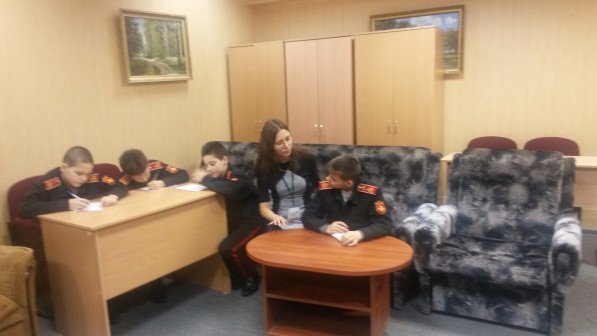 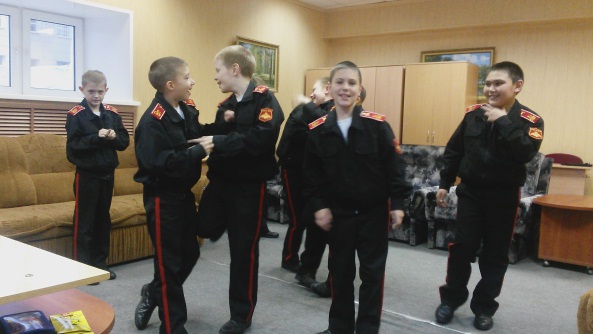 Параметры Кол-во обследуемыхУровни развитияУровни развитияУровни развитияПараметры Кол-во обследуемыхВысокий Средний Низкий Познавательные УУД80 чел.18,8%66,6%14,6%Диагностика школьной тревожности80 чел.30,9%37,9%31,2%Взвода Коэффициент благополучияКоэффициент благополучияВзвода Эмоциональный статусДеловой статус160%                                          55%250%55%368%68%463%63%Рота 60%60%ВзводаКоэффициент сплоченностиКоэффициент сплоченности137%32%247%34%357%33%458%42%Рота20%20%ВзводаКоэффициент напряженностиКоэффициент напряженности124%24%210%13%320%                                                        20%428%                                                        20%Рота 20%20%№ п/пТема Категория участниковДата Ответственные Примечание 1.Личность подростка. Подростковые реакции, отношения со взрослыми и сверстникамиВоспитатели ротКСВУ15.09.14Салимуллина Л.Р., педагог-психологПроведено 15.09.142.Пубертатный кризис. Психофизиологическое развитие подросткаВоспитатели ротКСВУ20.10.14Суржко Л.А., педагог-психологПроведено 20.10.143.Психологическое сопровождение образовательного процесса в условиях внедрения ФГОСПреподаватели КСВУ13.10.14Природин А.И.,Сабирова Л.Э., Чумаченко Г.П., педагоги-психологи КСВУПроведено 13.10.144.Психологические основы развития универсальных учебных действийПреподаватели КСВУ10.11.14Природин А.И., руководитель психологической службы КСВУПроведено 10.11.145.Личность воспитателя. Профессиональный имидж воспитателяВоспитатели ротКСВУ24.11. 14Сарваров А.Ю., Насыбуллин Э.С., педагоги-психологиПроведено 24.11.146.Психологическая безопасность как одно из условий развития подростковВоспитатели ротКСВУ15.12.14Природин А.И., руководитель психологической службы КСВУПроведено 15.12.147.Модель системы оценивания психологического компонента сформированности УУДПреподаватели КСВУ22.12.14Салимуллина Л.Р., Сабирова Л.А., Чумаченко Г.П., педагоги-психологи КСВУПроведено 22.12.148.Психологическая безопасность образовательной среды как фактор формирования психологического здоровья суворовцев и педагоговВоспитатели ротКСВУ19.01.15Салимуллина Л.Р., Сабирова Л.А., педагоги-психологи КСВУ9.Риски и угрозы психологической безопасности образовательной средыВоспитатели рот КСВУ16.02.15Сарваров А.Ю., педагог-психолог КСВУ10.Стратегия психологической поддержки как основа конструктивного взаимодействия с ребенкомВоспитатели рот КСВУ16.03.15Насыбуллин Э.С., педагог-психолог КСВУ11.Формирование навыков проектной деятельности суворовцев (мини-лекция с активными формами работы)Преподаватели КСВУ23.03.15Матвеева М.Г., педагог-психолог КСВУ12.Конструктивное разрешение конфликтных ситуацийВоспитатели рот КСВУ20.04.15Суржко Л.А., педагог-психолог КСВУ13.Стили общения с суворовцами как фактор психологической безопасности образовательной средыВоспитатели рот КСВУ18.05.15Матвеева М.Г., Чумаченко Г.П., педагоги-психологи КСВУ№ п/пТема Дата Ответственные Примечание 1Воспитание и обучение суворовцев в соответствии с новыми образовательными стандартами в условиях военного училища25.08.2014Сафин Д.Р., старший воспитатель 1 роты КСВУ, Салимуллина Л.Р., педагог-психолог КСВУПроведено 25.08.20142Предварительные итоги адаптации суворовцев 1 курса к новым социальным условиям29.11.2014Салимуллина Л.Р., педагог-психолог КСВУПроведено 20.11.20143Возрастные особенности младших подростков27.12.2014Салимуллина Л.Р., педагог-психолог КСВУПроведено 27.12.20144Развитие познавательной сферы суворовцев 1 курса 21.03.2015Салимуллина Л.Р., педагог-психолог КСВУ5Результаты реализации психолого-педагогической программы по развитию личностных, коммуникативных, регулятивных УУД суворовцев30.05.2015Салимуллина Л.Р., педагог-психолог КСВУ№ п/пЭтапы занятияСодержаниеЦель Время1Приветствие Упражнение «Приветствие»Активизация подростков на занятие10 мин.2Анализ арт-заданияУпражнение «Нарисуй себя»Развитие коммуникативной компетенции20 мин.3Работа по теме занятияУпражнение «Клубочек»Формирование позитивного отношения к сверстникам10 мин.3Работа по теме занятияИнформационный блокЗнакомство с материалом по теме занятия10 мин.3Работа по теме занятияУпражнение «Доброе животное»Выравнивание эмоционального фона10мин.3Работа по теме занятияПритча «Солнце и ветер»Развитие навыков общения с различными группами людей15 мин.3Работа по теме занятияУпражнение «Давайте жить дружно»Сплочение группы10 мин.4Рефлексия Обсуждение. Обмен чувствами.Развитие умения анализировать полученные знания5 мин.